МІСЦЕВЕ  САМОВРЯДУВАННЯВИКОНАВЧИЙ КОМІТЕТ  ПОКРОВСЬКОЇ  МІСЬКОЇ  РАДИДНІПРОПЕТРОВСЬКОЇ ОБЛАСТІ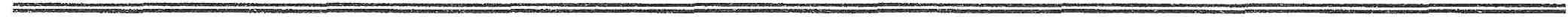 ПРОЕКТ РІШЕННЯ "____"________2017 р.                                                                                           №_______Про дозвіл на розробку проектно-кошторисноїдокументації на  капітальний  ремонт системи опалення КЗ «НВК №1» корпус 2по вул. Центральна,33а  в м. Покров Дніпропетровської області____________________________________              Для покращення  технічного стану системи опалення  комунального закладу «Навчально-виховний комплекс №1»  та керуючись ст. 31 Закону України «Про місцеве самоврядування в Україні» виконавчий комітет Покровської міської ради ВИРІШИВ:	1. Надати дозвіл управлінню освіти  виконавчого комітету Покровської міської ради на розробку проектно-кошторисної документації по об’єкту «Капітальний системи опалення КЗ «НВК №1» корпус 2 по вул. Центральна, 33а  в м. Покров  Дніпропетровської області».      2.  Контроль за виконанням цього рішення покласти на заступника міського голови Гончарова М.В.  Рубаха 4-20-41